Nombre: __________________________________       Curso: _______________  Equipo:______________Inventa un problema que contenga estas palabras: “Parque de atracciones, entrada, alumnos, oferta”, y que se resuelva con una división y una multiplicación, en ese orden. Tienes que hacer las operaciones y dar el resultado completo.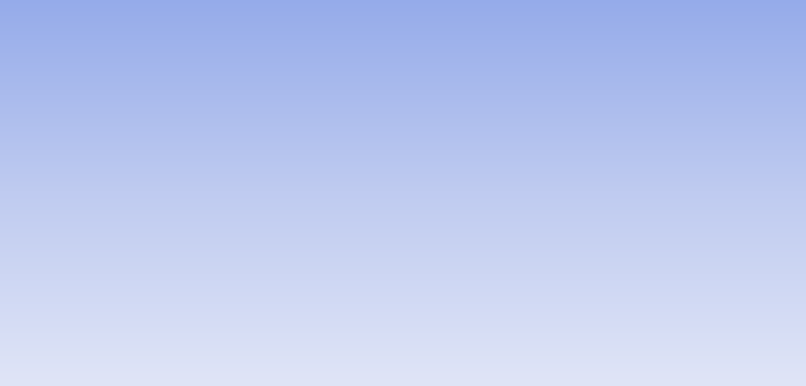 _____________________________________________________________________________________________________________________________________________________________________________________________________________________________________________________________________________________________________________________________________________________________________________________________________________________________________________________________________________________________________________________________________________________________________________________________________________________________________________________________________________________________________________________________________________________________________________________________________________________________________________________________________________________________________Averigua el dato falso del enunciado, sabiendo que hay uno y sólo uno, sabiendo que la solución del problema es correcta.Para el cumpleaños de Lucas, todos hemos puesto un poco de dinero. Hemos contado todas las monedas y, por casualidad, hay el mismo número de monedas de cada clase. Hay 14 monedas de 20 céntimos, 14 monedas de 5 céntimos, 14 monedas de 50 céntimos y 14 monedas de 2 céntimos. ¿Cuánto dinero hemos conseguido en total? Solución: 11,48 euros.¿Quién ha leído el libro más largo? Marta dice que ella ha leído el libro más largo, de 100 páginas. Sara dice que ha sido ella, que se ha leído un libro de 120 páginas. Miguel dice que vio cómo Sara acabó el libro de 120 páginas. RECUERDA: UNO Y SÓLO UNO MIENTE.Observa las siguientes informaciones:Carmen tiene 9 años y tiene 4 hermanos.Alejo tiene 7 años y tiene 2 hermanos.Sebastián tiene 11 años y tiene 3 hermanos.Patricia tiene 10 años y tiene 1 hermano.Uno de los niños empezó a hablar dirigiéndose a otro. Este último se dirigió a otro, y así sucesivamente, sin que ninguno se dirigiera a una misma persona dos veces. Sabiendo esta información, completa:Tú tienes menos hermanos que yo. Le dijo 	a 	.Tú eres más mayor que yo. Le dijo 	a 	.Yo tengo menos hermanos que tú. Le dijo 	a 	.Yo soy más mayor que tú. Le dijo 	a 	.Nombre: __________________________________       Curso:_______________  Equipo:______________A partir del siguiente enunciado, escribe la pregunta que se corresponde con todas y cada una de las soluciones presentadas:	“Dos barras de pan del mismo precio cuestan, entre las dos, 15 céntimos menos que un litro de leche. He comprado esas dos barras de pan y ese litro de leche. He pagado con 2€ y me han devuelto 8 céntimos.”	¿ _____________________________? Solución: 100 céntimos. 	¿ _____________________________? Solución: 65 céntimos. ¿ _____________________________? Solución: El litro de leche.¿ _____________________________? Solución: No.En el centro de una ciudad han inaugurado una tienda de ropa muy particular: sus dueños ponen los precios de las prendas de una manera especial. Por ejemplo, una camisa cuesta 6.000€, un pantalón 8000€ y una falda 5000€. ¿Cuánto cuesta un pañuelo?Un bate y una pelota de béisbol tienen un valor de 1,10€. El bate vale un euro más que la pelota. ¿Cuánto vale la pelota? Pedro, Julia y Alicia tienen que cruzar un río en una barca que no soporta un meso superior a 100kg. Las chicas solo pesan 50kg cada una, pero pedro pesa 100kg. ¿Qué deben hacer para cruzar el río?SOLUCIONES PARA EL PROFESORADORONDA 1RESPUESTA LIBRE (EJEMPLO DE PROBLEMA)ENUNCIADO: La entrada al parque de atracciones de nuestra ciudad cuesta 18 euros, pero los lunes hay una oferta y cuesta la mitad. Vamos a ir de excursión los 25 alumnos de la clase, el próximo lunes. ¿Cuánto nos costará en total?DatosPrecio normal: 18 euros.Precio del lunes: la mitad.Niños / as que vamos de excursión: 25. 18: 2 = 99 x 25 = 225 € nos costaráSOLUCIÓN:14 x 0,20 = 2,8014 x 0,05 = 0,7014 x 0,50= 714 x 0,02= 0,282,80 + 0,70 + 7 + 0’28= 10,78. Este total sería 10’78.Nos faltan aún 0,70 céntimos para llegar a los 11,48. Así que vamos a doblar los 0,70 para conseguir 0,70 más. Entonces, vamos a cambiar las monedas de 0,05 por monedas de 0,10. El dato erróneo es que no son 14 monedas de 0,05, sino 14 monedas de 0,10.Solución: El dato falso son las monedas de 0,05, que en realidad son de 0,10.14 x 0,20 = 2,8014 x 0,10 = 1,4014 x 0,50= 714 x 0,02= 0,282,80+1,40+7+0,28= 11,48SOLUCIÓN:Sara y Miguel están diciendo lo mismo, que Sara ha leído el libro de 120 páginas. Así que la que miente es Marta, porque sólo uno miente. Si fuese mentira que Sara se ha leído el libro más largo, estarían mintiendo dos: Sara y Miguel.SOLUCIÓN:Tú tienes menos hermanos que yo. Le dijo Alejo a Patricia.Tú eres más mayor que yo. Le dijo Patricia a Sebastián.Yo tengo menos hermanos que tú. Le dijo Sebastián a Carmen.Yo soy más mayor que tú. Le dijo Carmen a Alejo.RONDA 2“Dos barras de pan del mismo precio cuestan, entre las dos, 15 céntimos menos que un litro de leche. He comprado esas dos barras de pan y ese litro de leche. He pagado con 200 céntimos y me han devuelto 35 céntimos.”	¿Cuánto valen las barras de pan? Solución: 100 céntimos. 	¿Cuánto vale el litro de leche? Solución: 65 céntimos. ¿Qué es más caro? Solución: El litro de leche.¿Podría haber comprado 3 barras de pan? Solución: No.Ponen los precios según el número de letras de la prenda:	- camisa  6 letras	- pantalón  8 letras	- falda  5 letras	- pañuelo  7 letras  7000€La pelota cuesta 0.05€	Bate 1.05 + pelota 0.05 = 1.10€	- Cruzan Julia y Alicia (100kg).	- Vuelve Julia (50kg).	- Se queda Julia y sube Pedro (100kg).	- Se queda Pedro y se vuelve Alicia (50kg)	- Cruzan Alicia y Julia (100kg).